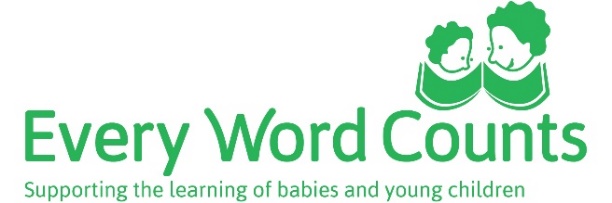 Learning language through playLearning language through playWhat new words can children learn from water play?How can adults support water play?What new words can children learn from making puzzles?How can adults support making puzzles?Notes:  Pretend playNotes:  Pretend playNotes: Card gamesNotes: Card gamesNotes: Listening gamesNotes: Listening games